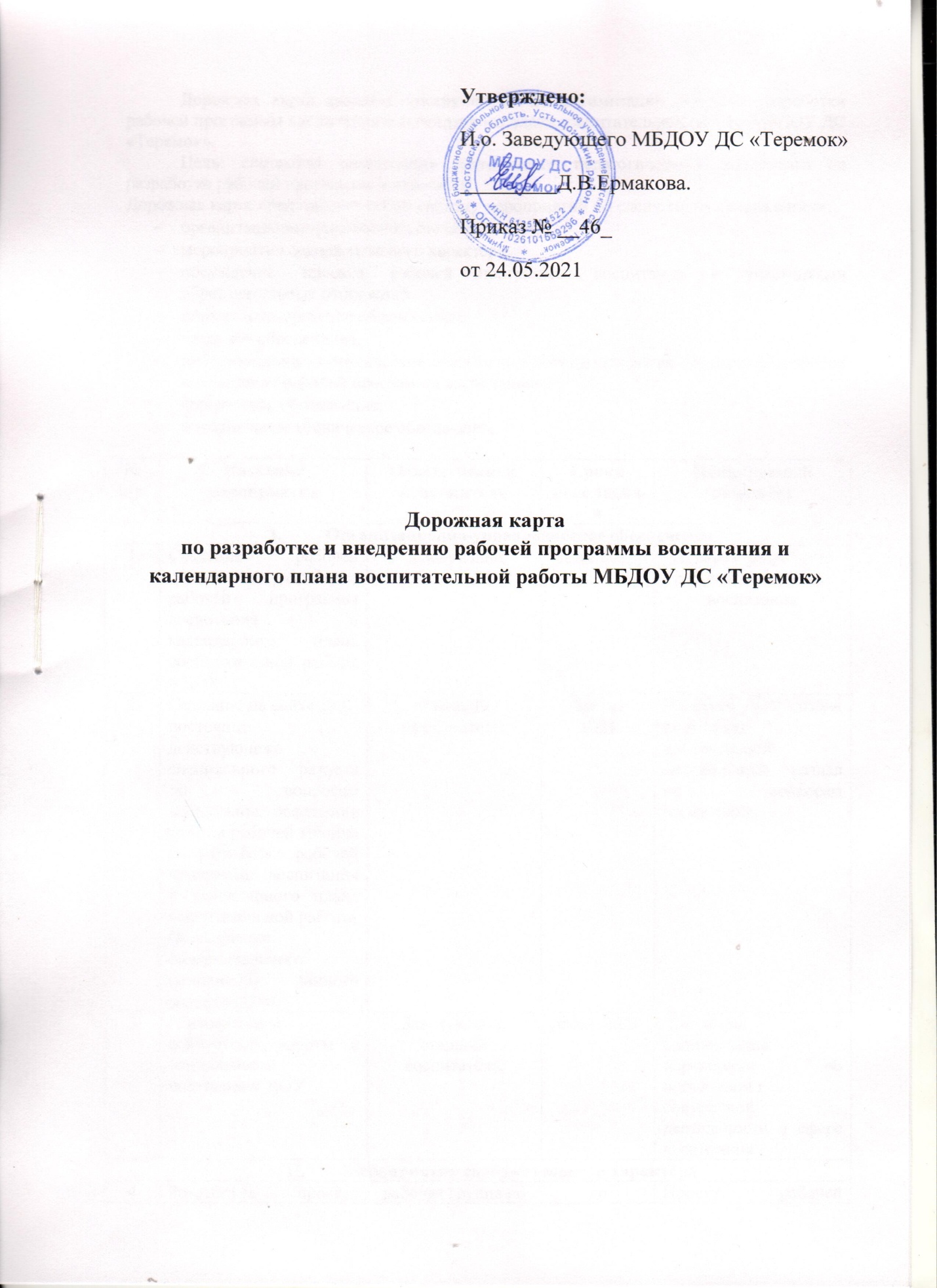 Дорожная карта является инструментом по оптимизации процесса разработки рабочей программы воспитания и календарного плана воспитательной работы МБДОУ ДС «Теремок».Цель: системная организация деятельности педагогического коллектива по разработке рабочей программы воспитания.Дорожная карта представляет собой систему мероприятий по следующим направлениям:организационно-управленческое обеспечение; мероприятия содержательного характера;обсуждение проекта рабочей программы воспитания с участниками образовательных отношений;нормативно-правовое обеспечение;кадровое обеспечение;информационно-методическое обеспечение и сопровождение процесса разработки и внедрения рабочей программы воспитания; финансовое обеспечение; материальное техническое обеспечение.№ п/пНазвание мероприятияОтветственные исполнители Сроки исполненияПланируемый результатОрганизационно-управленческое обеспечениеОрганизационно-управленческое обеспечениеОрганизационно-управленческое обеспечениеОрганизационно-управленческое обеспечениеОрганизационно-управленческое обеспечение1Создание  рабочей группы по разработке рабочей программы воспитания и календарного плана воспитательной работы в ДОУЗаведующийМай 2021Приказ о разработке рабочей программы воспитания 2Создание на сайте ДОУ постоянно действующего специального раздела по вопросам воспитания, освещения работы рабочей группы по разработке рабочей программы воспитания и календарного плана воспитательной работыОбеспечение содержательного наполнения данного раздела сайтаСтарший воспитательАвгуст 2021На сайте ДОУ создан постоянно действующий специальный раздел по вопросам воспитания.3Планирование совместной работы с социальными партнерами ДОУЗаведующий, старший воспитатель, июнь 2021 Договоры  с социальными партнерами об организации совместной деятельности в сфере воспитанияМероприятия содержательного характераМероприятия содержательного характераМероприятия содержательного характераМероприятия содержательного характераМероприятия содержательного характера4Разработка проекта рабочей программы воспитания ДОУрабочая группа по разработке рабочей программы воспитания и календарного плана воспитательной работыдо 01.07.2021Проект  рабочей программы воспитания5Разработка календарных планов воспитательной работы рабочая группа по разработке рабочей программы воспитания и календарного плана воспитательной работыдо 01.07.2021Календарный план воспитательной работы ДОУ на 2021-2022 учебный годОбсуждение проекта рабочей программы воспитания Обсуждение проекта рабочей программы воспитания Обсуждение проекта рабочей программы воспитания Обсуждение проекта рабочей программы воспитания Обсуждение проекта рабочей программы воспитания 6Обсуждение проекта рабочей программы воспитания на Педагогическом совете Заведующий, старший воспитатель, рабочая группа по разработке рабочей программы воспитания и календарного плана воспитательной работыиюль 2021Протокол заседания 7Обсуждение проекта рабочей программы воспитания на  родительском собрании Заведующий, старший воспитатель, июль2021Протокол заседания общего родительского собрания ДОУ8Корректирование проекта рабочей программы воспитания в соответствии с решениями Педагогического совета ДОУ и учетом мнения родителейрабочая группа по разработке рабочей программы воспитания и календарного плана воспитательной работыиюль 2021 Проект рабочей программы воспитания с внесенными в него изменениями Нормативно-правовое обеспечениеНормативно-правовое обеспечениеНормативно-правовое обеспечениеНормативно-правовое обеспечениеНормативно-правовое обеспечение9Разработка локальных актов, регламентирующих деятельность ДОУ по реализации рабочей программы воспитанияЗаведующийиюнь-июль 2021Протоколы заседаний коллегиальных органов управления. Приказы об утверждении/внесении изменений в локальные акты10Утверждение рабочей программы воспитания ДОУЗаведующийдо 24 августа 2021 Приказ об утверждении рабочей программы воспитания11Внесение рабочей программы воспитания в состав Основной образовательной программы МБДОУ Старший воспитатель, август 2021 Приказ о внесении изменений в Основную образовательную программу МБДОУ Информационно-методическое обеспечение и сопровождениепроцесса разработки и внедрения рабочей программы воспитанияИнформационно-методическое обеспечение и сопровождениепроцесса разработки и внедрения рабочей программы воспитанияИнформационно-методическое обеспечение и сопровождениепроцесса разработки и внедрения рабочей программы воспитанияИнформационно-методическое обеспечение и сопровождениепроцесса разработки и внедрения рабочей программы воспитанияИнформационно-методическое обеспечение и сопровождениепроцесса разработки и внедрения рабочей программы воспитания12Организация и проведение цикла совещаний по вопросам реализации в ДОУ  ФЗ № 304, разработки и внедрения рабочей программы воспитания, ежегодного календарного плана воспитательной работыЗаведующий, старший воспитатель, в течение учебного годаПротоколы совещаний13Информирование родителей (законных представителей) о внесенных изменениях в Основную образовательную программу МБДОУ Заведующий, старший воспитатель, август 2021Сайт ДОУ14Размещение Основной образовательной программы МБДОУ «включающей рабочую программу воспитания,  на официальном сайте ДОУстарший воспитатель, до 1 сентября 2021 Сайт ДОУ15Размещение на сайте ДОУ ежегодного календарного плана воспитательной работы на 2021/2022 учебный годстарший воспитатель, до1 сентября 2021Сайт ДОУМатериально-техническое обеспечениеМатериально-техническое обеспечениеМатериально-техническое обеспечениеМатериально-техническое обеспечениеМатериально-техническое обеспечение16Укрепление материально-технической базы ДОУ в целях реализации мероприятий рабочей программы воспитанияЗаведующий, старший воспитатель, в течение учебного годаАналитические справкиВнутренний мониторингВнутренний мониторингВнутренний мониторингВнутренний мониторингВнутренний мониторинг17Внутренний мониторинг реализации дорожной картыстарший воспитатель, ежемесячно Аналитические справки